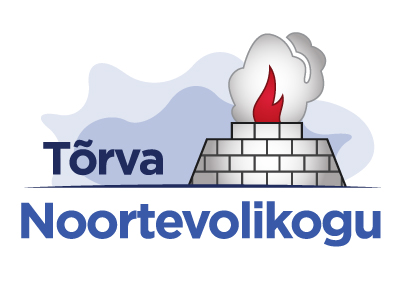 TÕRVA NOORTEVOLIKOGUISTUNGI PROTOKOLLTõrva Linna Noortevolikogu istung 13.oktoobril 2013Spordi tn 1, TõrvaAlgus 10.30Lõpp 12.00Istungit juhatas Noortevolikogu president Romet Piller, protokollis Noortevolikogu sekretär Marietta Juurikas.Võtsid osa: Karl Kirt, Kaspar Metsar, Triin Jaansalu, Sirli Pippar, Romet Piller, Sirle Jaansalu, Hardo Adamson, Katrin Saarep, Salme OjapPuudusid: Kristiina Omuk, Anett Kikas, Ülla Tamm, Kristin Jänes, Karl KarpovKülalised: Marietta Juurikas, Margo Metsoja, Merike Soomets, Monika MuruPäevakord:Eelmise koosoleku protokolli kinnitamineEttekandja: Marietta JuurikasAugustikuu protokolli kinnitamineEttekandja: Marietta JuurikasTegevuskava läbitöötamineEttekandja: Triin JaansaluNoortevolikogu eelarveEttekandja: Triin JaansaluNoortekonverents „Lahe koolipäev“Ettekandja: Karl KirtMKETriin tegi ettepaneku, et võtaksime maha 4. päevakorra punkti. Marietta tutvustas eelmise koosoleku protokolli ning pani kinnitamiseks hääletusele.OTSUS: Protokoll kinnitati ühehäälselt.Marietta tutvustas üleelmise (augustikuu) koosoleku protokolli ning pani kinnitamiseks hääletusele.OTSUS: Protokoll kinnitati ühehäälselt.Triin tutvustas meile tema poolt koostatud tegevuskava, kuhu ta oli koondanud mõtteid ja tegevusi meie ajurünnakust. Panime hääletusele, kas ollakse nõus sellega, et Noortevolikogu ja Õpilasesinduse vahel toimub kohtumine.OTSUS: ÕE ja Noortevolikogu kohtumine toimub novembris ning vastutajaks on Romet Piller.Panime hääletusele, et Tõrva Laululava ideekonkurss hakkab toimima alates novembrist ja selle vastutaja on Karl Kirt.OTSUS: Tõrva Laululava idekonkurss „Ole Loov“ hakkab toimima novembrist ja selle vastutajaks on Karl Kirt.Toodi välja mõte, et Noortevolikogul võiks olla ideede/mõtete/kommentaaride  postkast. See võiks olla siin noortekeskuses. Toodi välja, et esimene kohvikuõhtu võiks toimuda jaanuaris ja selle vastutajaks on Sirli Pippar. Teemat veel praegu pole. „Teeme ära“  õhne jõe ääres- selle vastutajaks valisime Katrin Saarepi. Noortevolikogu ööorienteerumine toimub mais, selle vastutajateks on Kaspar Metsar ja Marietta Juurikas. Tõrva noorte omaloomingukontserdi eest vastutab Sirli Pippar. Kell 11.35 läksid ära 2 liiget ning nüüd me enam otsuseid teha ei saa. Noortevolikogu II koosseisu lõppüritus toimub oktoobris, vastutajaks Romet Piller. Samuti toimub oktoobris III koosseisu valimised, vastutajaks on valimiskomisjon. Karl Kirt ütles, et ta on nõus olema valimiskomisjoni esimees. Valimiskomisjon võiks hakata tööle juba suvel ja välja mõelda, kuidas valimised toimuma peaksid. 19.novembril toimub Lahe koolipäev Nokia kontserdimajas. Linnapea oli öelnud, et linn oleks valmis noortevolikogu liikmetele selle kinni maksma. Romet lubas fb-s teha meie vahel küsitluse, et kes tahaks meie seast minna ning siis ta küsiks linnapea käest, kas ta maksaks kõigi soovijate piletid kinni. 2.novembril toimub Tedx inspiratsioonikonverents Tallinnas. Meie noortevolikogule on ette nähtud 2 piletit. Muid küsimusi ja ettepanekuid polnud.Koosoleku juhatajaRomet PillerKoosoleku protokollijaMarietta Juurikas